Relatório de extensãoResumo do projetoResumo da açãoO Curso de Farmácia, em parceria com o CRF-SC, realizou o consultório farmacêutico na Câmara de Vereadores de Itajaí. Durante o evento, os alunos do curso, em conjunto com os farmacêuticos residentes da UNIVALI, realizaram o consultório farmacêutico para os funcionários da Câmara de Vereadores. Na consulta os participantes puderam ter seus parâmetros fisiológicos aferidos, receber informações e acompanhamento sobre medicamentos, assim como a realização de atenção farmacêutica. Ao longo da tarde, foram realizadas 46 consultas.pessoas envolvidasanexos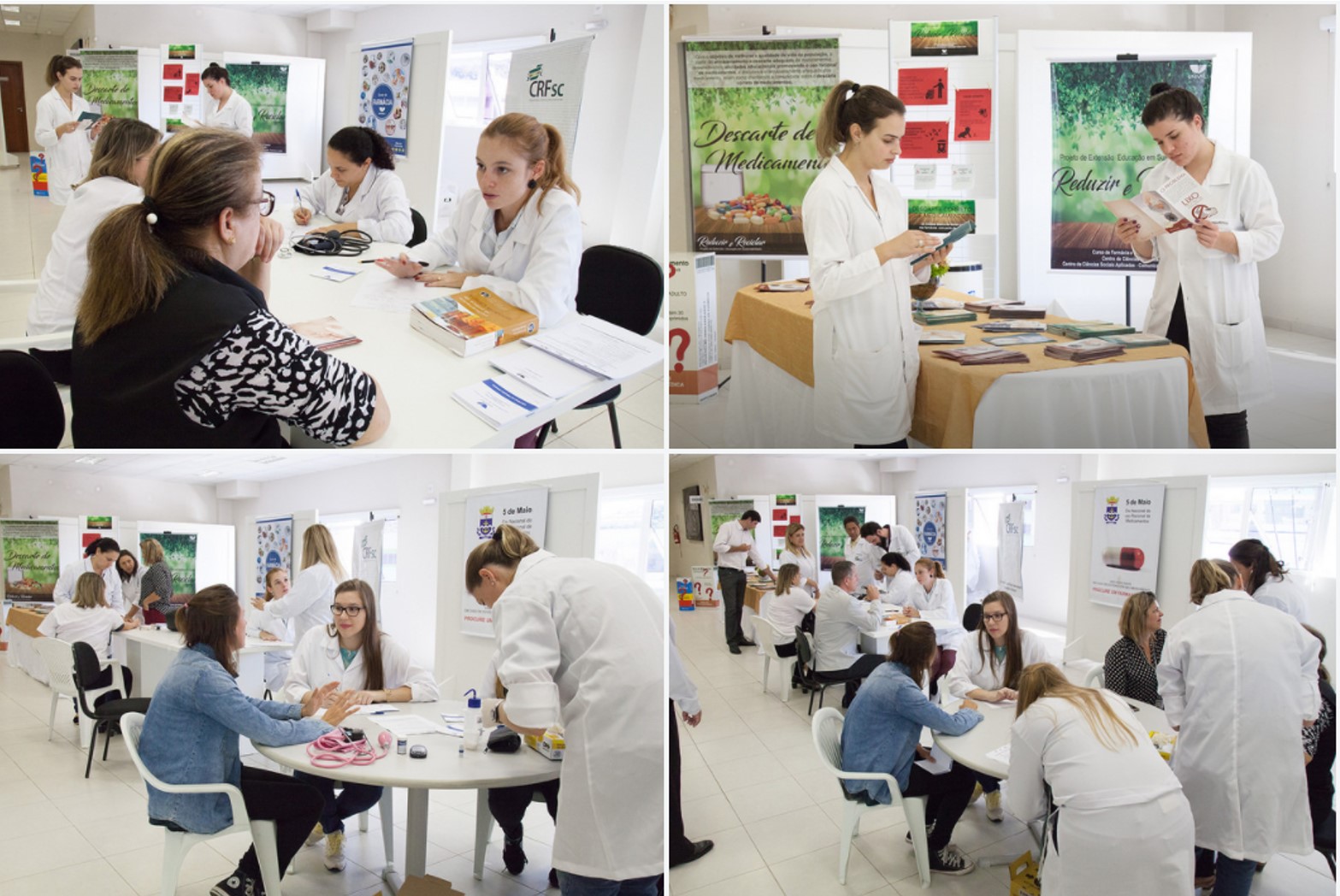 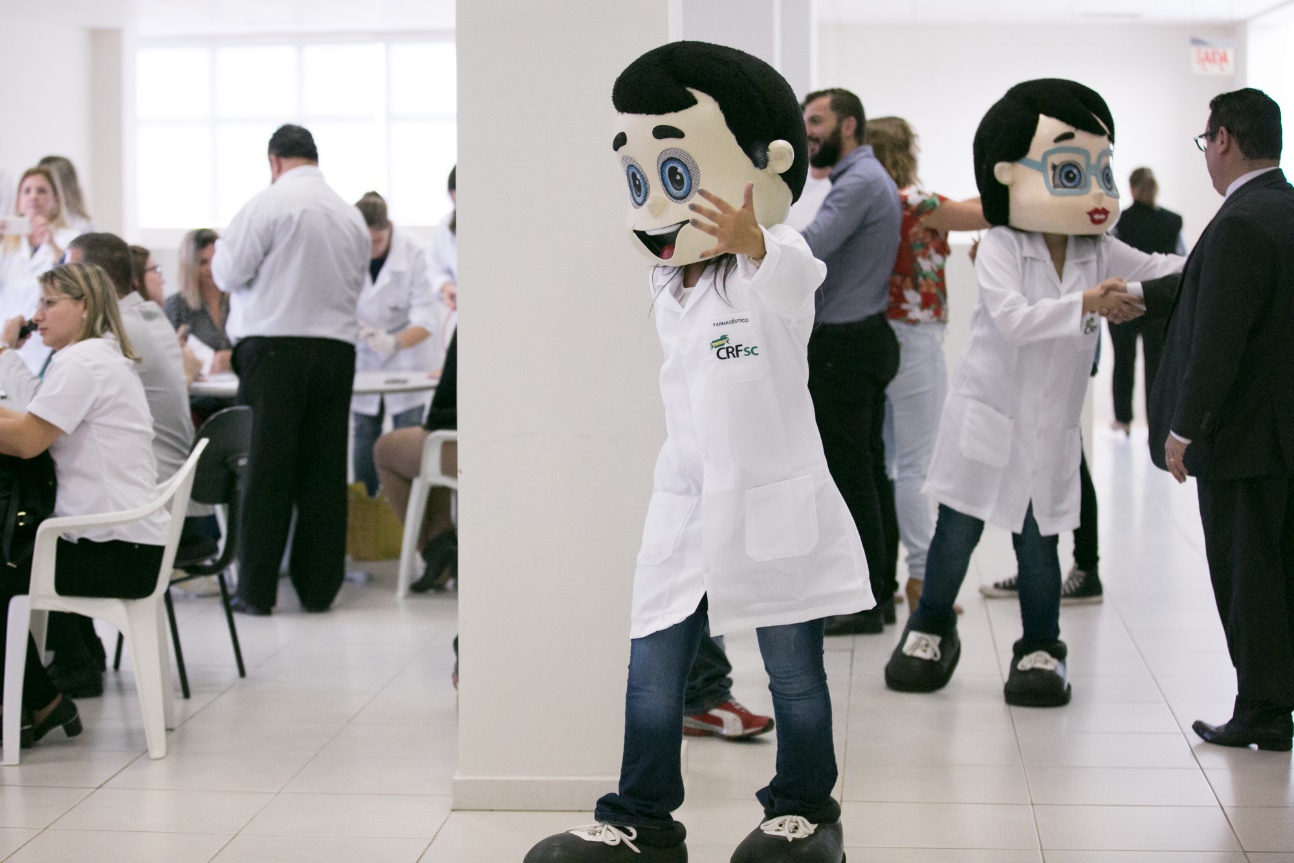 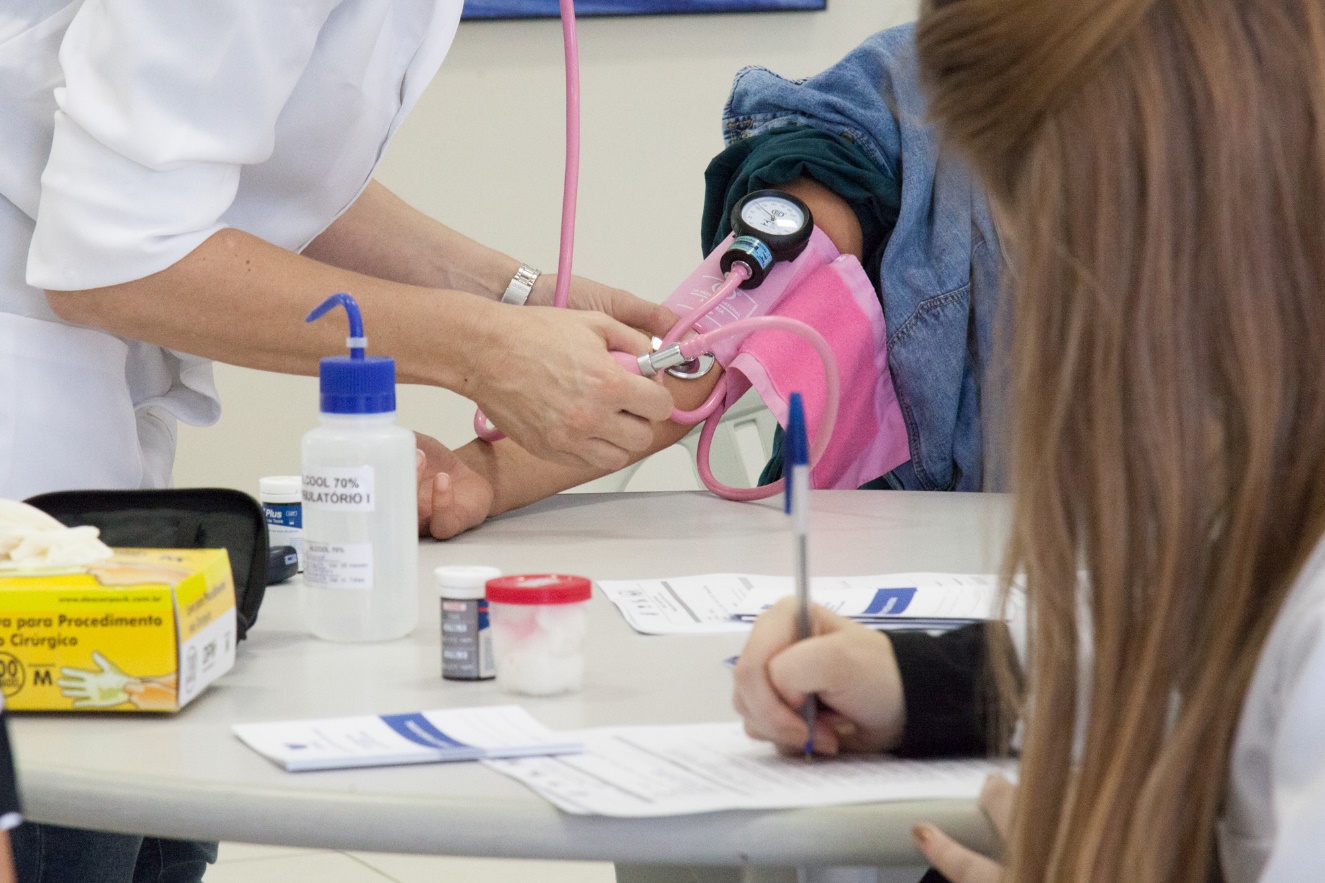 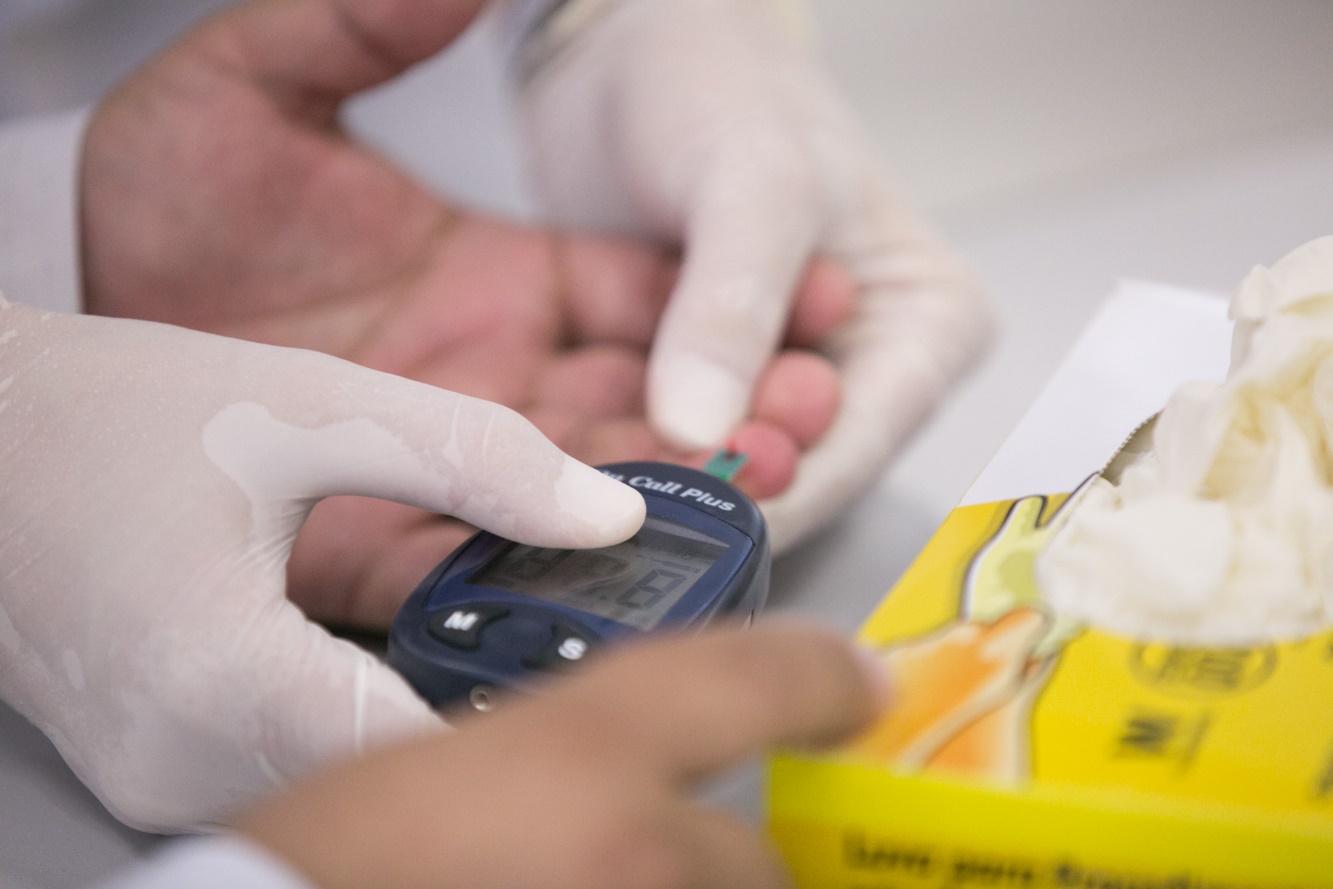 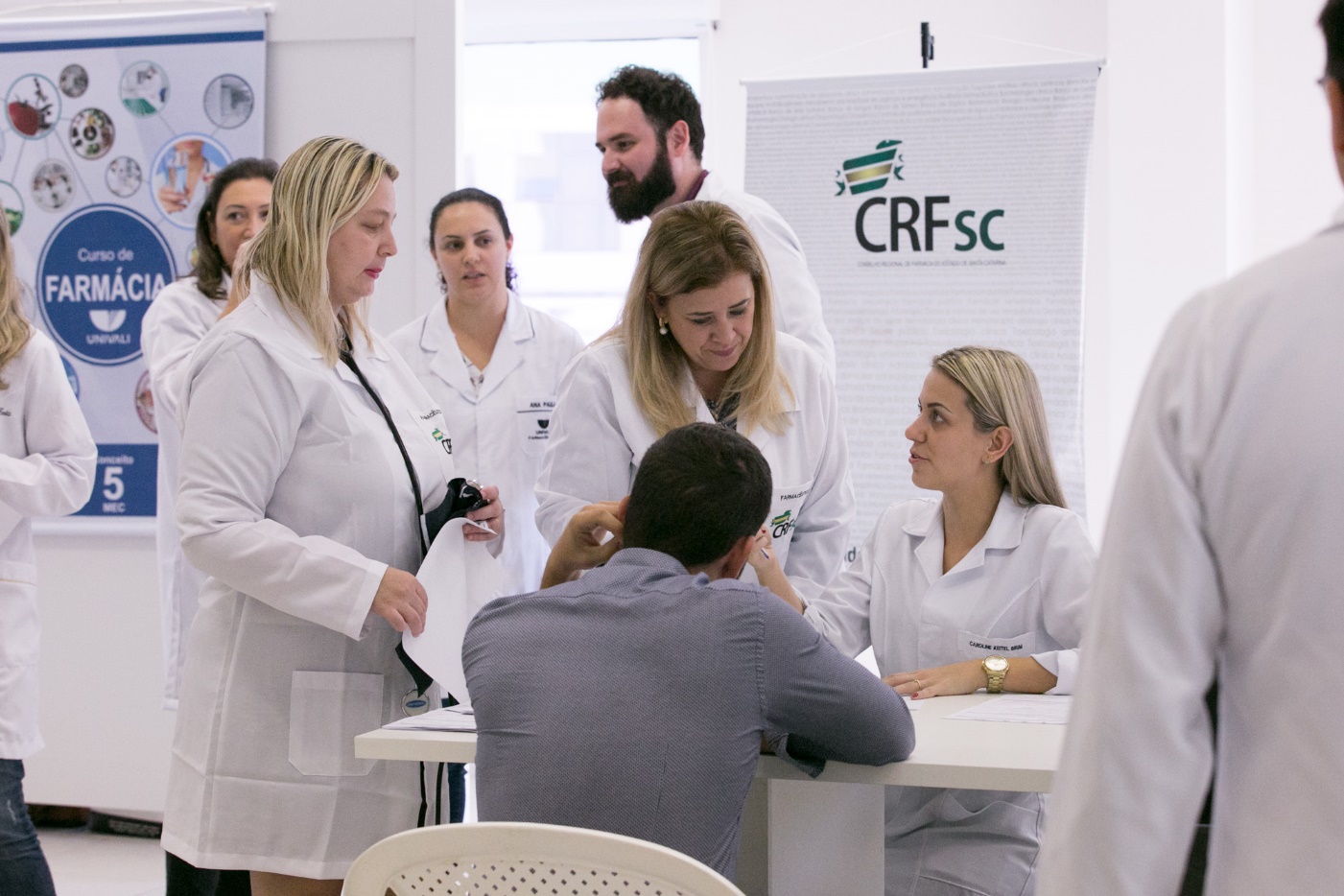 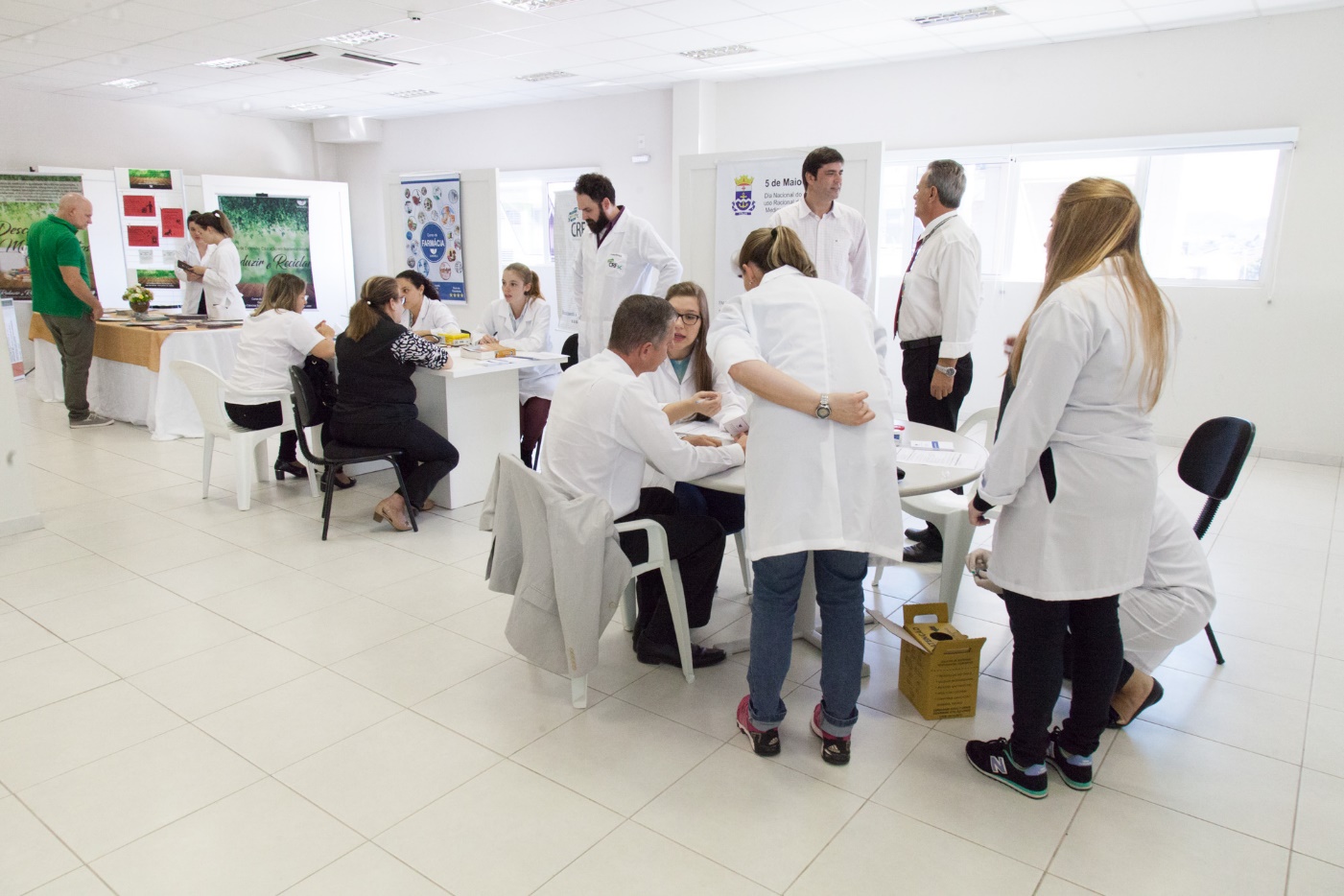 DataNome do projetoHorário                  Consultório Farmacêutico Câmara dos Vereadores de Itajaí13h às 17hLOCALPÚBLICO ALVO                                                  Câmara dos Vereadores de ItajaíFuncionários da Câmara de Vereadores de ItajaíDocentes            AcadêmicosFuncionáriosNoemia Liege Maria da Cunha BernardoCaroline Keitel BrumMarcel PetreanuPheandro BarretoLislaine Pereira DuarteDanielle C. Máximo da SilvaEmili Kamila FerreiraLeidiane LunelliDaniele Máximo da SilvaAna Caroline TuroAline WustItalla Maria da Silva BoniBianca Pedrini